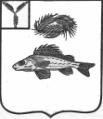 СОВЕТДЕКАБРИСТСКОГО МУНИЦИПАЛЬНОГО ОБРАЗОВАНИЯЕРШОВСКОГО РАЙОНА САРАТОВСКОЙ ОБЛАСТИРЕШЕНИЕот 25.11.2019 г.									№ 68-176Об изменении должностных окладов, окладов за классный чин и денежного вознаграждения	Руководствуясь ст. 86, 163 Бюджетного кодекса Российской Федерации, ст.53 Федерального закона № 131-ФЗ «Об общих принципах организации местного самоуправления в Российской Федерации», Уставом Декабристского муниципального образования, Федеральным законом «О муниципальной службе в Российской Федерации», Законом Саратовской области «О некоторых вопросах муниципальной службы в Саратовской области», Совет Декабристского МОРЕШИЛ:1. Увеличить с 1 октября 2019 года в 1,05 раза:	- денежное вознаграждение лиц, замещающих муниципальные должности в органах местного самоуправления Декабристского муниципального образования (с учетом ранее производимых увеличений размера денежного вознаграждения);	- должностные оклады и оклады за классный чин муниципальных служащих (с учетом ранее производимых увеличений (индексации) размеров указанных окладов);	- должностные оклады работников органов местного самоуправления, замещающих должности, не являющими должностями муниципальной службы (с учетом ранее производимых увеличений (индексации) размеров указанных окладов);	- должностные оклады работников, замещающих должности, не отнесенные к муниципальным должностям и осуществляющих техническое обеспечение деятельности органов местного самоуправления (с учетом ранее производимых увеличений (индексации) размеров указанных окладов);	- должностные оклады работников, занятых на работах по обслуживанию органов местного самоуправления.2. Настоящее решение подлежит обнародованию и размещению на официальном сайте Декабристского муниципального образования.Глава	Декабристского МО						М.А.Полещук